Текст для списування ( 3 клас, І семестр) 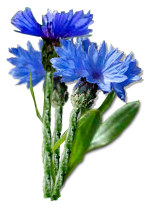 Волошка     Волошка – здавна ніжна улюблениця українських дівчат. Вона уславилася своїм незрівнянним синім кольором. Волошки у житті – це клаптик блакитного неба серед хлібів. У народних піснях захоплено оспівується дивна краса цієї квітки. Неповторними пахощами сповнюють волошки чудову прозу багатьох українських письменників.       Є в Україні і назви поселень – Волошки, Волошкове. Добре відомі цілющі властивості цієї рослини. Використовується волошка і як барвник. ( 60 слів)Текст для списування ( 3 клас, І семестр)Волошка     Волошка – здавна ніжна улюблениця українських дівчат. Вона уславилася своїм незрівнянним синім кольором. Волошки у житті – це клаптик блакитного неба серед хлібів. У народних піснях захоплено оспівується дивна краса цієї квітки. Неповторними пахощами сповнюють волошки чудову прозу багатьох українських письменників.      Є в Україні і назви поселень – Волошки, Волошкове. Добре відомі цілющі властивості цієї рослини. Використовується волошка і як барвник. ( 60 слів)Текст для списування ( 3 клас, ІІ семестр)Асканія – Нова	Заповідник Асканія – Нова розташований у Херсонській області. Це один з найперших заповідників у нашій країні. Асканійський степ є унікальною природною пам’яткою і має величезну наукову цінність. Площа заповідника - одинадцять тисяч гектарів.	У степу росте ковила, типчак, пирій. Живуть тут лисиці, тхори, ховрахи, зайці, антилопи, олені, страуси. В ботанічному саду ростуть рослини з усього світу.Текст для списування ( 3 клас, ІІ семестр)Асканія – Нова	Заповідник Асканія – Нова розташований у Херсонській області. Це один з найперших заповідників у нашій країні. Асканійський степ є унікальною природною пам’яткою і має величезну наукову цінність. Площа заповідника - одинадцять тисяч гектарів.	У степу росте ковила, типчак, пирій. Живуть тут лисиці, тхори, ховрахи, зайці, антилопи, олені, страуси. В ботанічному саду ростуть рослини з усього світу.